Муниципальное бюджетное дошкольное образовательное учреждениедетский сад комбинированного вида № 16 «Красная шапочка»г. Минеральные ВодыКонспект открытого занятияпо познавательно - исследовательской деятельности детейво 2 младшей группе«Вода-водичка»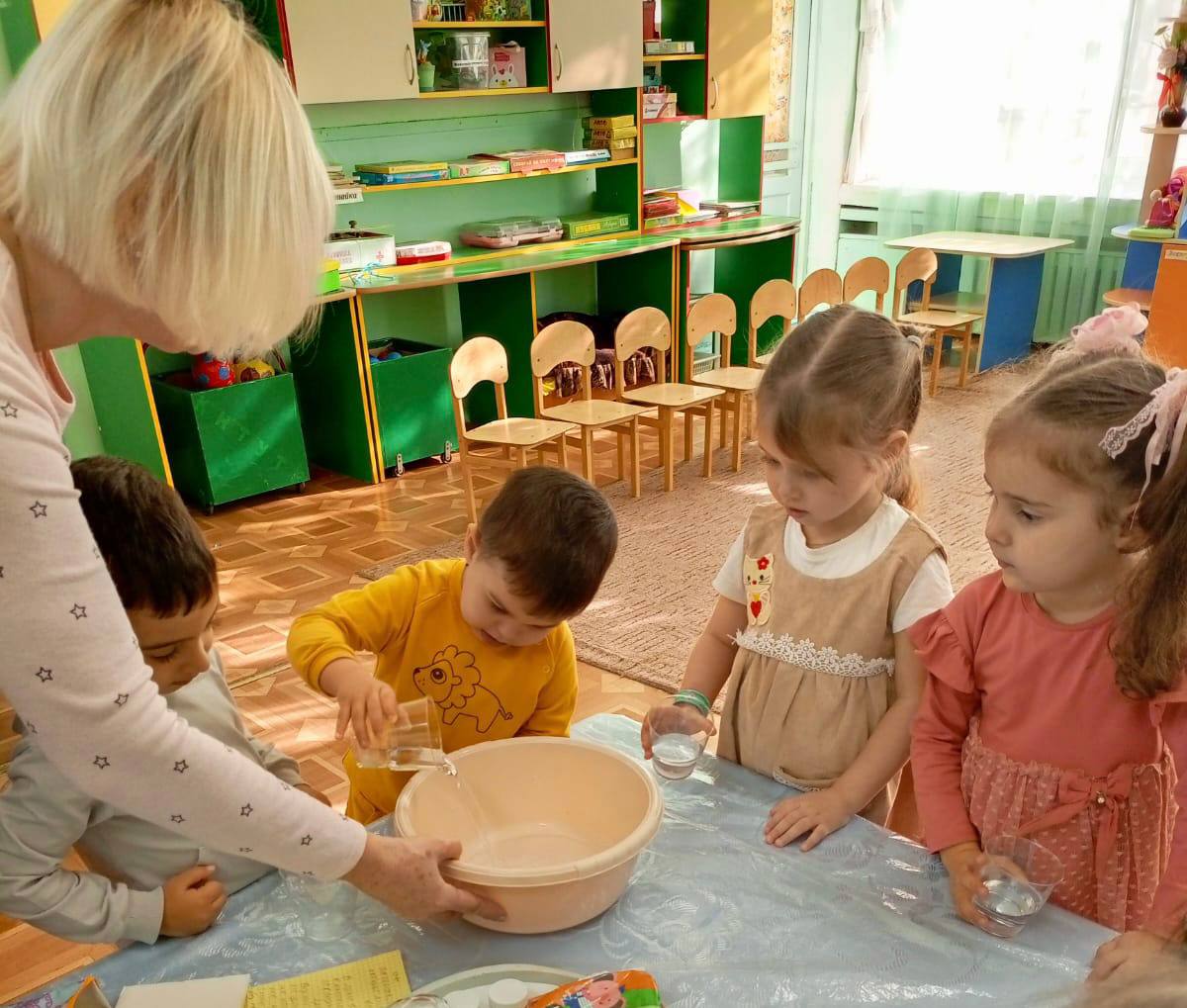                                                                  Воспитатель: Панпурина Е.А.2023-2024 учебный годЦЕЛЬ: вовлечение детей в элементарную, исследовательскую деятельность по изучению качеств и свойств неживой природы .Задачи:  -познакомить детей со свойствами воды -развивать навыки проведения первых опытов,-развивать мышление, речь, любознательность,-рассказать детям о значении воды для всего живого.-воспитывать бережное отношение к воде.Словарь: бесцветная, прозрачная, без запаха ,льётся.Используемый материал: волшебный сундучок, колокольчик, стаканчики по количеству детей, краска, ложечки по количеству детей.ХОД ЗАНЯТИЯ:Воспитатель:Ребята сегодня к нам в детский сад принесли посылку, а в ней - сундучок.Давайте посмотрим, что в сундучке?Открываем сундучок, там лежат колокольчики." Колокольчики звенят Пригласить они хотят ,Где ребятам интересно? Интересно там, где неизвестно! Воспитатель: Ребята, а вы хотите узнать ,куда нас приглашает колокольчик?Ответ детей: Да!Воспитатель: Приглашают они вас в путешествие. А вот куда вы сейчас узнаете сами. Закройте глазки, послушайте,..Аудиозапись - журчание  ручейка.Воспитатель: Что вы услышали? Какие звуки?Дети: Услышали, как бежит вода.Воспитатель: Это журчит ручей и сегодня мы отправимся в гости к тётушке Водице. Здесь вы узнаете много интересного.Звучит песенка про водуДети маршируют и оказываются у столов.Воспитатель: Вы слыхали о воде ?Говорят она везде: в луже, в море ,океане и водопроводном кране.Без  неё нам  не умыться, не наестся, не напиться.Смею вам я доложить - без неё нам не прожить!Воспитатель: Ребята, а вы знаете ,что вода- настоящая  волшебница!Будьте внимательны!Опыт 1Дети подходят к столам, на столах стоят графины и стаканчики с водой.Садятся за столы. Воспитатель: Ребята ,возьмите стаканчики с водой. Посмотрите на воду, какого она цвета?Дети: прозрачная.Воспитатель: ребята ложку видно сквозь воду?Правильно. Значит вода прозрачная. Это первый секрет воды.Опыт 2 Воспитатель: понюхайте, пахнет или нет вода ? Молодцы.Дети: Нет.Вода не пахнет, без запаха.Это второй секрет воды.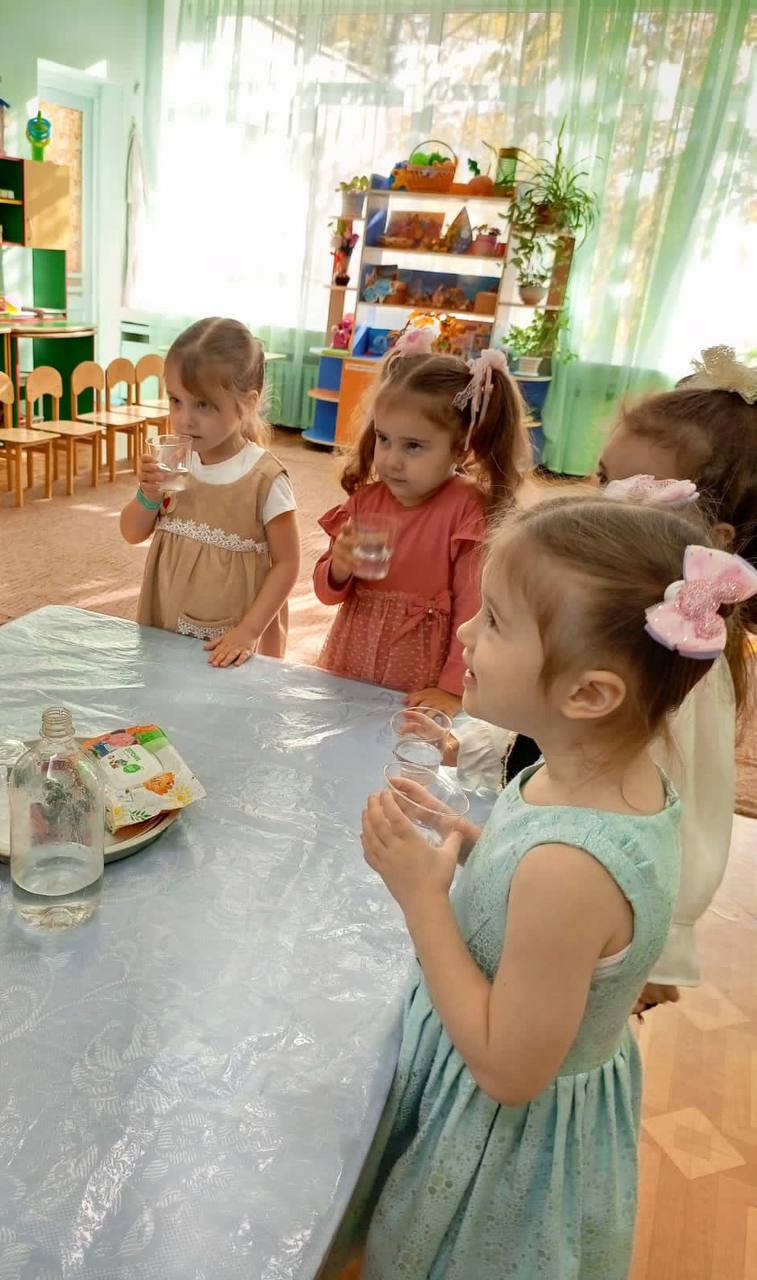 Опыт 3На столе стоят два небольших тазика.- Возьмите стаканчик, наберите воды и перелейте в таз.Что делает вода?Течёт, льётся. Вот ещё один секрет воды. Вода, это жидкость ,она льётся, её можно налить во что-нибудь. Ох, ребята нелегко угадывать секреты .Давайте отдохнём и поиграем "Тучка "."Всем ,везде нужна вода,делай раз и делай два.Звери у ручья воды напилисьВлево,вправо наклонились.На носочки дружно встали,Тучку лапками достали.Дружно хлопнули в ладошиДо чего же день хороший!."Ребята,сейчас я покажу вам фокус,и мы узнаем еще один секрет о воде.Я возьму маленькую бутылочку с чистой водой,потрясу ее и вот!Смотрите..вода стала красного цвета.Я открою вам секрет,я окрасила крышечку у бутылки.Давайте нальем окрашенную воду в стаканчик.Опустим в него ложку.Ложку видно через стакан?Дети:нет!Воспитатель:Мы подкрасили воду и она стала не прозрачная.Это и есть ещё один секрет воды -воду можно подкрашивать.Воспитатель:Ребята сегодня мы узнали некоторые секреты о воде.Запомнили их?.Давайте вместе повторим:Вода прозрачная ,без запаха, без цвета, льется, может менять цвет.Ребята а кому нужна вода?Как она нам помогает?Человеку нужно мыться, постирать, приготовить еду..Животным нужна вода?Дети: Да!.А растениям?Дети: Да!Без воды всё погибнет.Ребята, если вода всем нужна, значит воду нужно ,что делать -беречь .Нужно беречь воду. А как её беречь? Это значит не оставлять кран открытым, это значит не загрязнять водоёмы… "Всегда и везде вечная слава воде!.."Рефлексия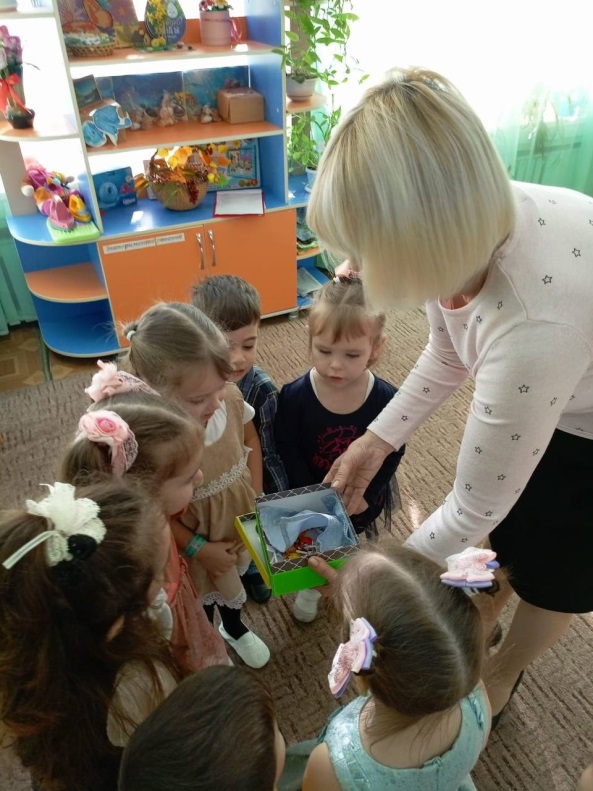 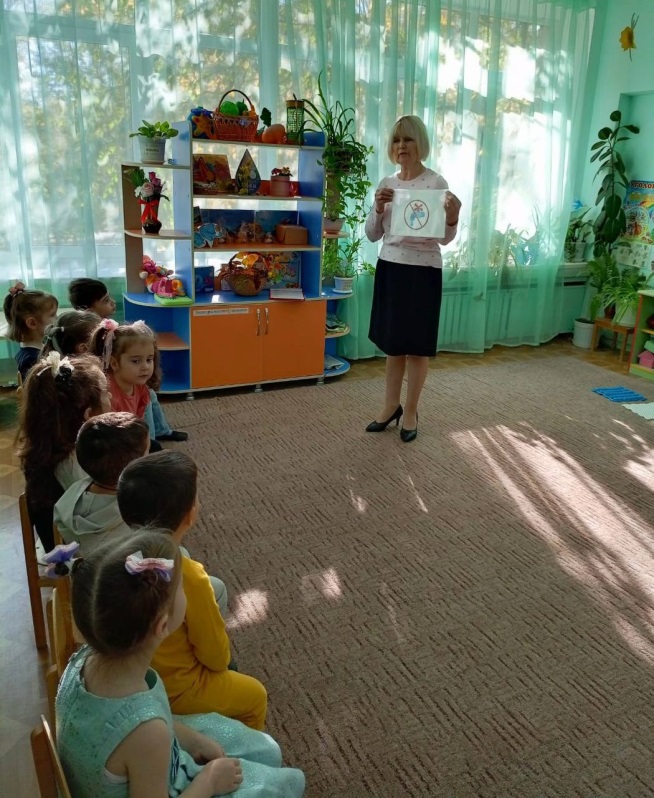 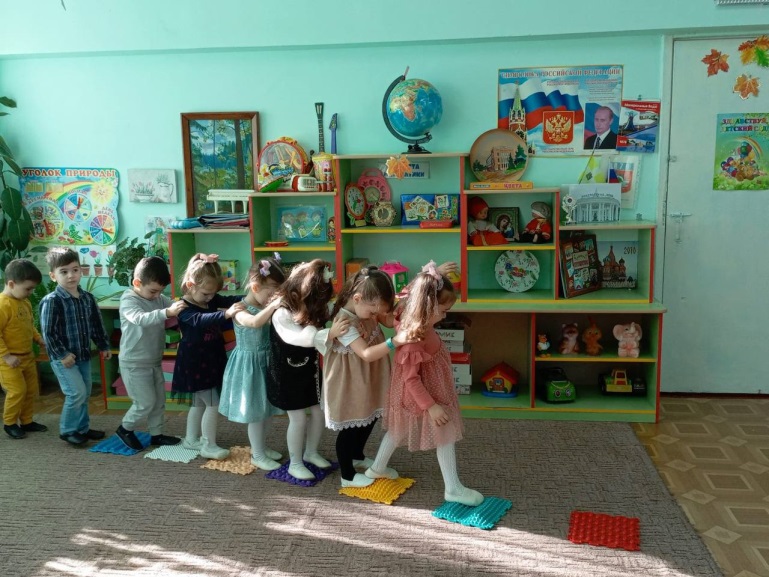 